В клубах общения прошли встречи, посвященные Дню матери.                         Накануне праздника дети нарисовали портреты своих мам.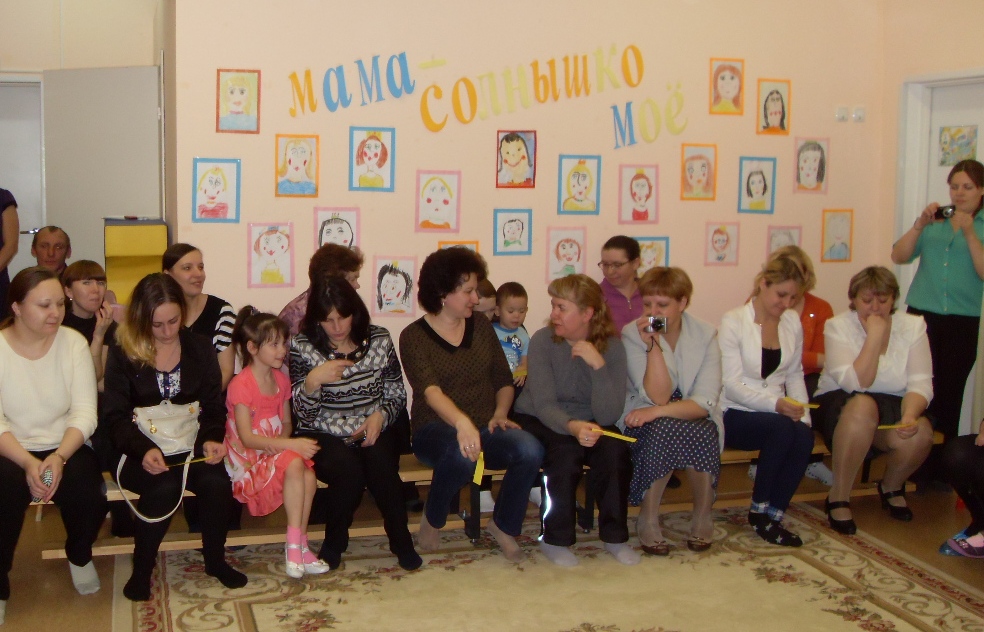 В свой праздник мамы услышали трогательные песни и стихи о любви детей к своим мамам. Бывший воспитанник детского сада Сережа Русских приготовил к этому дню музыкальный подарок на аккордеоне - вальс «Дунайские волны». Одна из мам – Никитина Ирина Олеговна прочла стихотворение «Я-мама», в котором молодая мама размышляет  о своем новой жизненной  роли.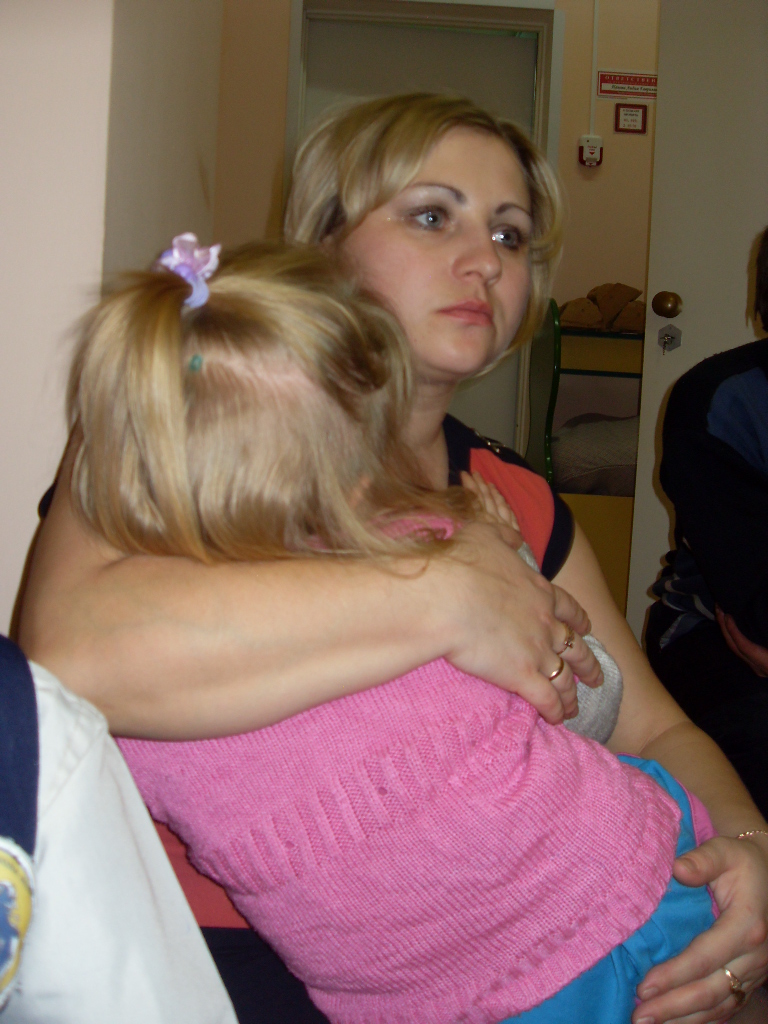 Я - мама. Это много или мало?         Я - мама. Это счастье или крест?И не возможно все начать сначала,И я молюсь теперь за то , что есть:За плач ночной, за молоко, пеленки,За первый шаг, за первые слова.За всех детей. За каждого ребенка.Я - мама. И поэтому права.Я - целый мир. Я - жизни возрожденье.И я весь мир хотела бы обнять.Я - мама. Мама! Это наслажденьеНикто не в силах у меня отнять.Прошли веселые конкурсы, где мамы безошибочно нашли сандалики своих деток закрытыми глазами, а дети своих мамочек нашли  по рукам. 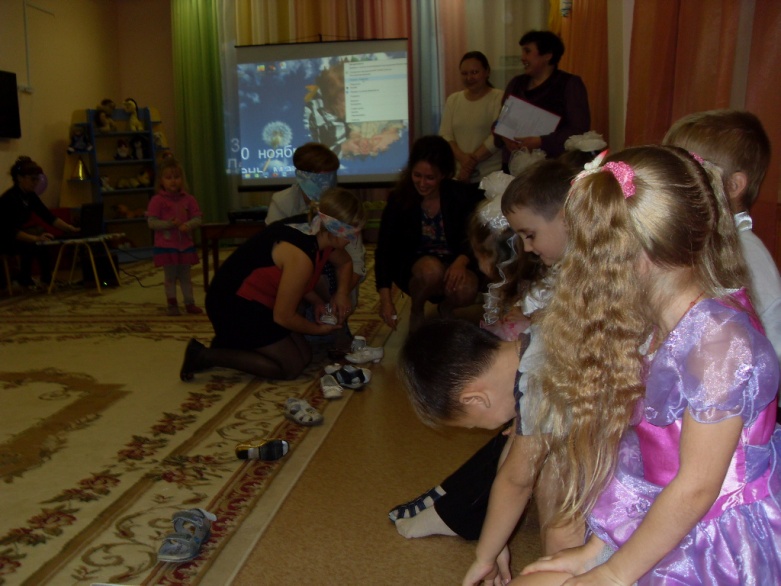 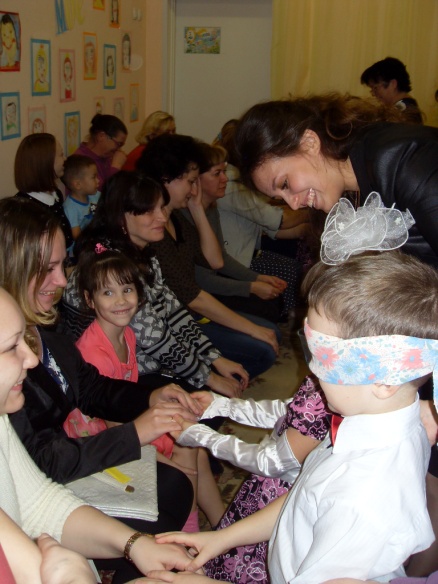 Очень понравился детям и родителям конкурс «Мамины помощники», в котором юные модельеры и визажисты создавали неповторимые женские образы.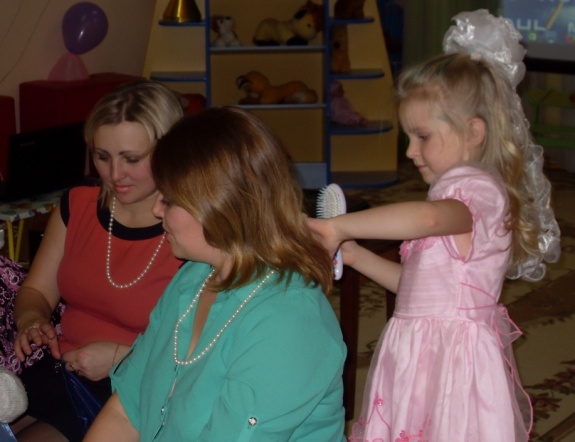 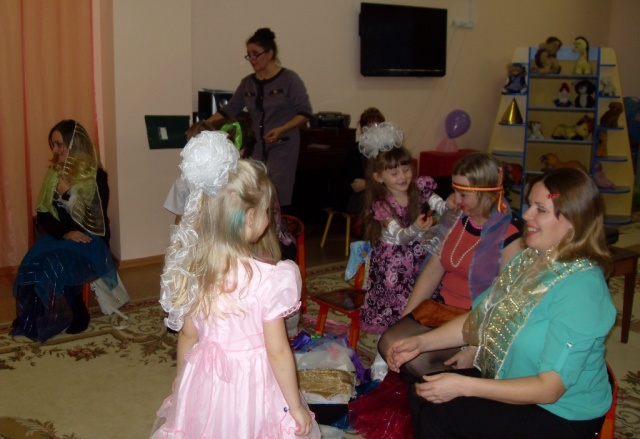 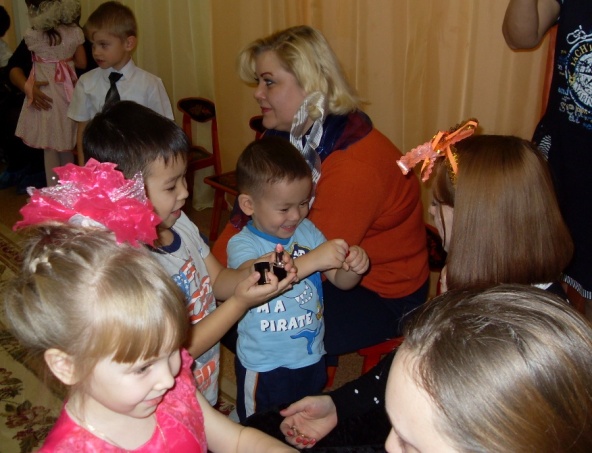 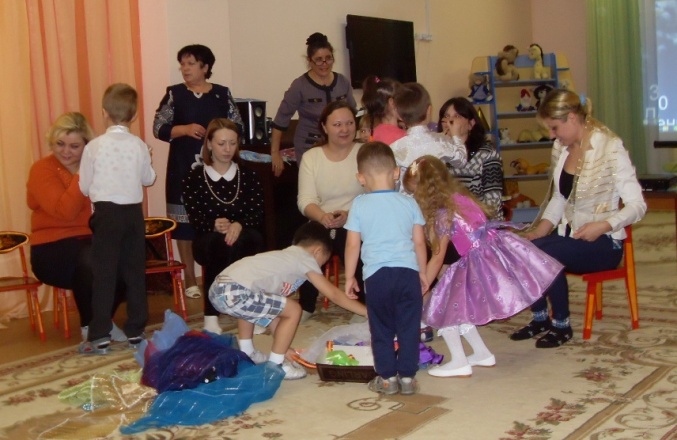 После конкурсов дети отправились в «Секретную комнату», в которой под руководством  мамы-Никитиной Ирины Олеговны сделали для своих мам подарки.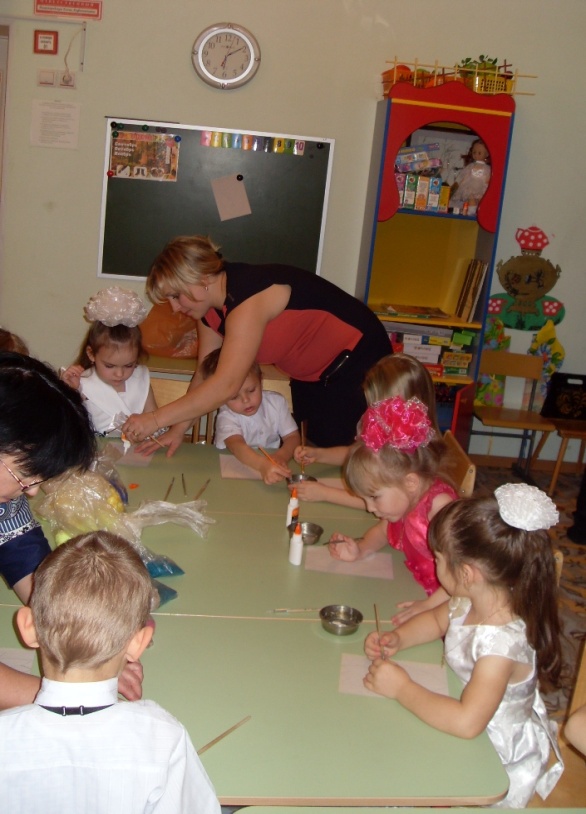 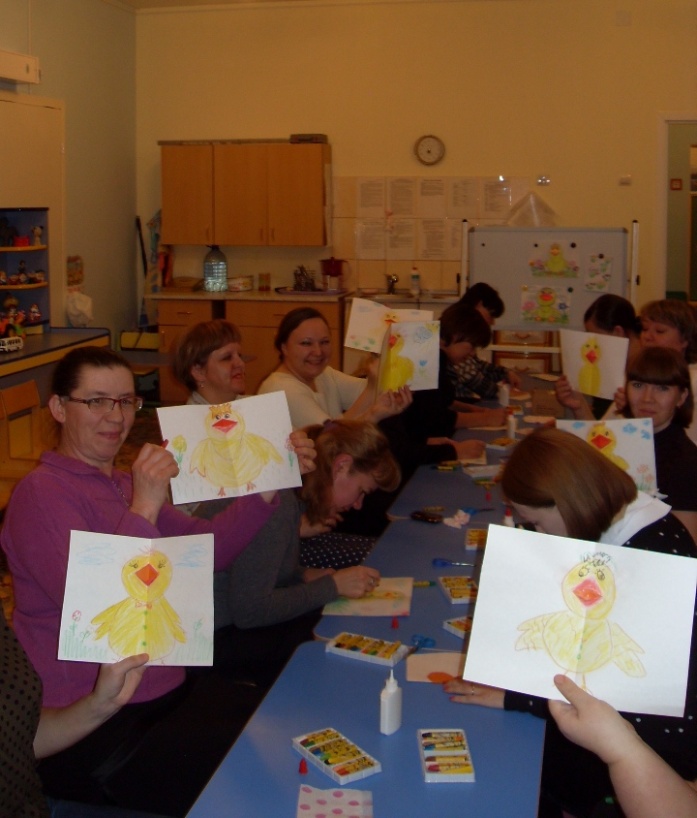 Мамы тоже не остались в стороне. Для них в это время проводила мастер-класс Сапожникова Клавдия Викторовна (педагог дополнительного образования). Мамы сделали своими руками открытку-игрушку для своего ребенка.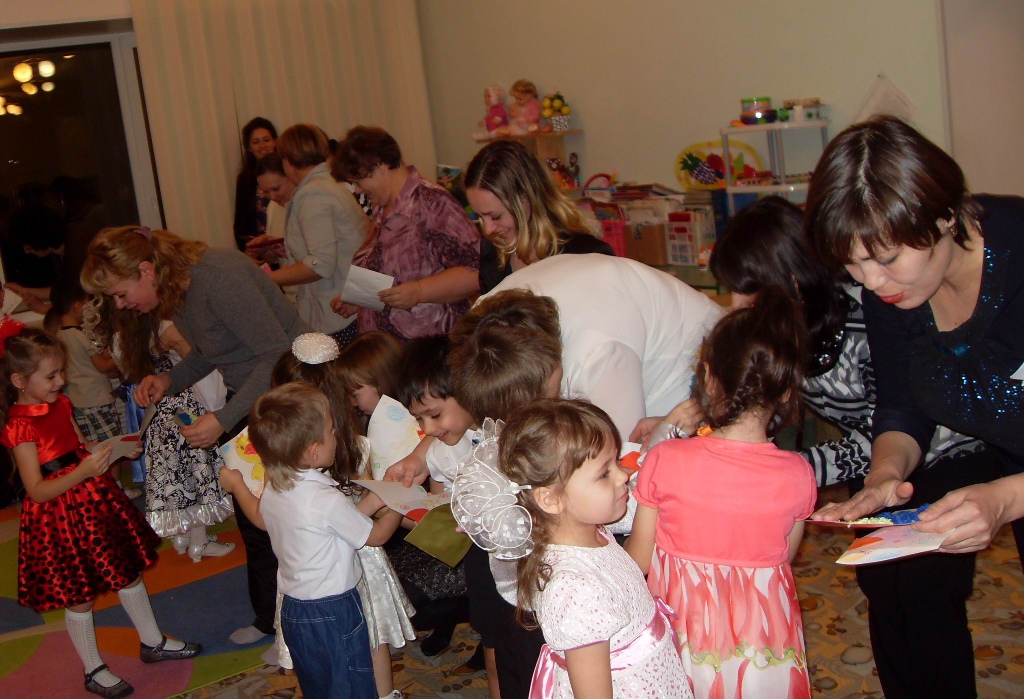 Сколько было радости у родителей и детей, когда они вручали друг другу подарки и говорили слова любви и благодарности! Ведь дарить подарки также приятно, как и получать.